Propozycja 2-dniowego wyjazdu do Łowicza, Nieborowa,Niepokalanowa, Spycimierza29 - 30 maja 2024r.( środa - czwartek)BOŻE CIAŁO1 DZIEŃ:* wyjazd z Olsztyna (parking hotelu Wileńskiego) o godz. 7:00* przyjazd do NIEBOROWA ok. godz. 10:30. Zwiedzanie z licencjonowanym przewodnikiem rezydencji Radziwiłłów w Nieborowie - zabytkowego, barokowego Pałacu z ogromnym parkiem i urokliwym ogrodem* przejazd do ŁOWICZA -jednego z najstarszych miast Polsce (z 1136r.)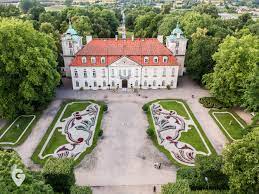 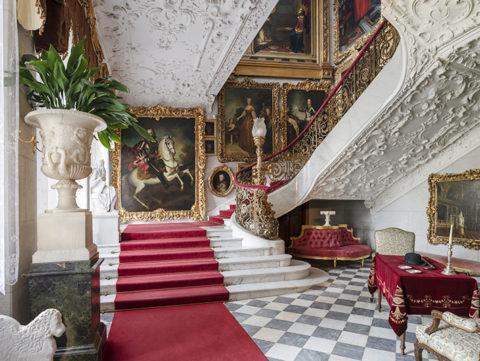 -  godz. 13:00-14:00 wspólny obiad w restauracji Polonia - zwiedzanie miasta. Zobaczymy najważniejsze zabytki Łowicza:, - barokową Bazylikę katedralną zwaną potocznie "mazowieckim Wawelem" z relikwiami św. Wiktorii-patronki miasta i regionu. 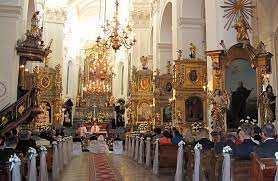 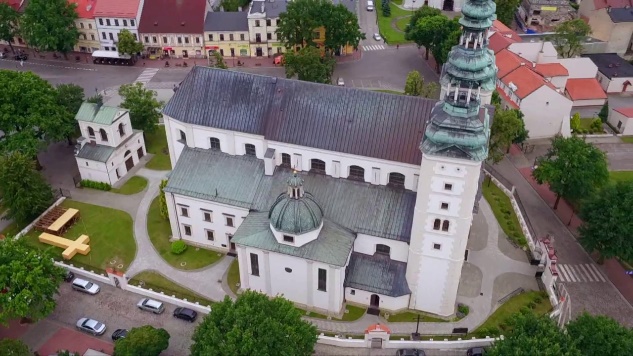 - XVIII wieczną Bramę Prymasowską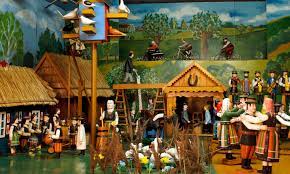 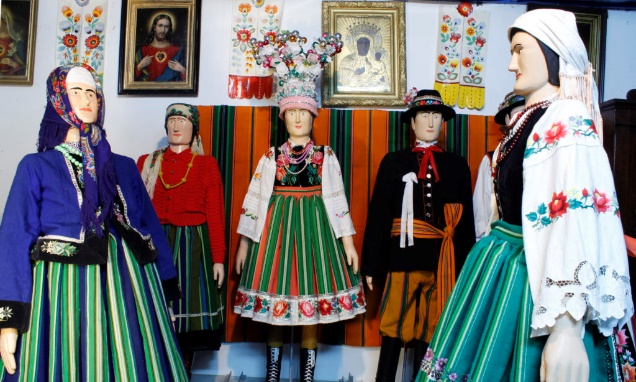 - Ratusz oraz Stary Rynek- Muzeum Ludowe w Łowiczu mieszczące się w dawnym gmachu Seminarium Księży Misjonarzy z bogatymi zbiorami archeologicznymi, regionalnymi i etnograficznymi, w tym słynne łowickie wycinanki i pajączki. - Basztę i Pałacyk Klickiego w którym mieszkał Napoleon Bonaparte* ok. godz.16:30 przejazd do Sromowa gdzie znajduje się Muzeum Ludowe rodziny  Brzozowski pełne lipowych rzeźb, kolorowych wycinanek, pajączków, obrazów i łowickich haftów. 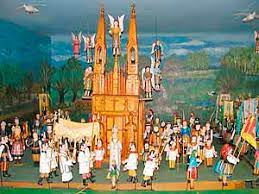 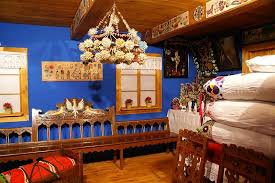 * ok. godz.19:00 przejazd do Domu Pielgrzyma w NIEPOKALANOWIE. * wspólna kolacja i nocleg 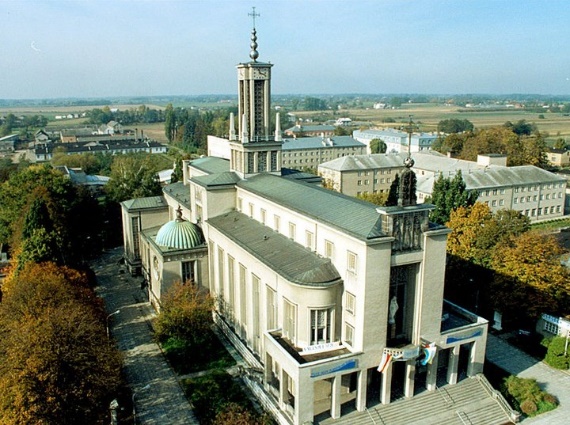 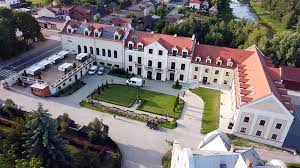 2 DZIEŃ:* śniadanie 8:00 - 9:00* po śniadaniu wyjazd do Łowicza * o godz.10:00 uroczysta msza św. w Bazylice Katedralnej na rynku Starego Miasta oraz łowicka procesja w regionalnej oprawie - DLA CHĘTNYCH. Dla pozostałych turystów czas wolny w samym centrum Łowicza. 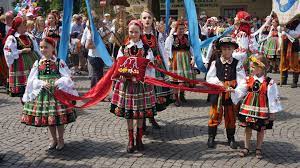 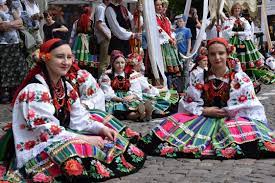 * ok. godz.12:00 - tej przejazd do Uniejowa na regionalny obiad w "Pierogarni pod 30-tką". * po obiedzie przejazd do SPYCIMIERZA - nieodłącznie związanego z ponad 200-letnią tradycją układania kolorowych, kwiatowych dywanów po których o godz. 17-tej przechodzi procesja Bożego Ciała. Spycimierskie dywany zostały wpisane na Listę Reprezentatywną Niematerialnego Dziedzictwa Kulturowego Ludzkości UNESCO. 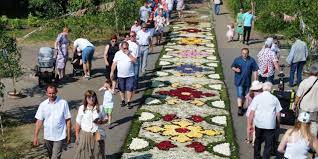 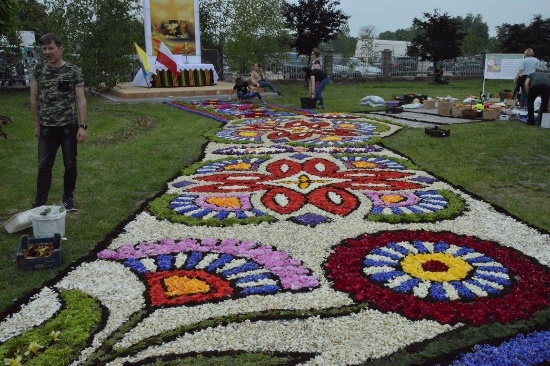 * czas wolny na lokalnym festynie ludowym* o godz. 18-tej wyjazd w drogę powrotną* przyjazd do Olsztyna ok. godz. 23-ej.CENA WYCIECZKI - 440 zł. +10 zł. na Fundusz StatutowyCENA ZAWIERA:* transport autokarem turystycznym klasy Premium na trasie Olsztyn-Nieborów-Łowicz-Niepokalanów-Spycimierz-Olsztyn* nocleg w Domu Pielgrzyma o. Maxymiliana Kolbego* pełne wyżywienie na trasie wycieczki :- obiad w restauracji Polonia w Łowiczu- kolacja i śniadanie w Domu Pielgrzyma w Niepokalanowie- obiad w drodze powrotnej w Pierogarni w Uniejowie* usługi profesjonalnych przewodników w czasie zwiedzania* bilety wstępu do wszystkich zwiedzanych obiektów i muzeów* pełne ubezpieczenie* w autokarze kawa, herbata, słodki poczęstunek GRATISDARMOWA opieka pilota podczas całego wyjazdu.... 